Antecedentes personales del solicitante:Ayuda(s) técnica(s) a solicitarIdentificación de profesional médico que indica:1 de 1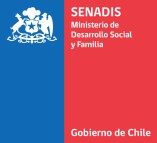 ANEXO N°6FORMULARIO DE INDICACIÓN ELEMENTOS PROTÉSICOS CONVOCATORIA AÑO 2020Importante:La indicación de elementos protésicos de miembro superior e inferior debe ser realizada por médico traumatólogo o médico fisiatra, y en el caso de prótesis ocular por médico oftalmólogo. De lo contrario, se considera motivo de rechazo de la postulación. Profesional declara que postulante cumple con las condiciones necesarias para la adaptación de las Ayudas Técnicas requeridas. Los tipos y características de las Ayudas Técnicas indicadas están sujetos a revisión para asegurar su pertinencia técnica.Para completar adecuadamente este formulario respecto a la selección de las características de las ayudas técnicas, requiere estar en conocimiento del Anexo N°2 Catálogo de Ayudas Técnicas Convocatoria Año 2020” de SENADIS, disponible en el sitio web: https://www.senadis.gob.cl/, sección “Beneficios” y luego “Ayudas Técnicas.Importante:La indicación de elementos protésicos de miembro superior e inferior debe ser realizada por médico traumatólogo o médico fisiatra, y en el caso de prótesis ocular por médico oftalmólogo. De lo contrario, se considera motivo de rechazo de la postulación. Profesional declara que postulante cumple con las condiciones necesarias para la adaptación de las Ayudas Técnicas requeridas. Los tipos y características de las Ayudas Técnicas indicadas están sujetos a revisión para asegurar su pertinencia técnica.Para completar adecuadamente este formulario respecto a la selección de las características de las ayudas técnicas, requiere estar en conocimiento del Anexo N°2 Catálogo de Ayudas Técnicas Convocatoria Año 2020” de SENADIS, disponible en el sitio web: https://www.senadis.gob.cl/, sección “Beneficios” y luego “Ayudas Técnicas.Fecha de indicación/	/NombreRunRun-Diagnóstico(s)Nivel de la amputaciónDesarticulado de hombroSobre codoBajo codoBajo codoDesarticulado de muñecaDesarticulado de muñecaDesarticulado de muñecaDesarticulado de muñecaDesarticulado de muñecaDesarticulado de muñecaDesarticulado de muñecaDesarticulado de muñecaDesarticulado de muñecaDesarticulado de muñecaNivel de la amputaciónDesarticulado de caderaSobre rodillaBajo rodillaBajo rodillaDesarticulado de rodillaDesarticulado de rodillaDesarticulado de rodillaDesarticulado de rodillaDesarticulado de rodillaDesarticulado de rodillaPiePiePiePrótesis ocularPrótesis ocularPrótesis ocularPrótesis ocularPrótesis ocularPrótesis ocularPrótesis ocularPrótesis ocularPrótesis ocularSegmento a tratarDerechoIzquierdoIzquierdoIzquierdoAmbosPrótesis a solicitarPolimetilmetacrilato (PMMA)Polimetilmetacrilato (PMMA)Polimetilmetacrilato (PMMA)VidrioVidrioVidrioPrótesis de miembro superiorPrótesis de miembro superiorPrótesis de miembro superiorPrótesis de miembro superiorPrótesis de miembro superiorPrótesis de miembro superiorPrótesis de miembro superiorPrótesis de miembro superiorPrótesis de miembro superiorPrótesis de miembro superiorPrótesis de miembro superiorPrótesis de miembro superiorPrótesis de miembro superiorSegmento a tratarDerechoDerechoDerechoIzquierdoIzquierdoIzquierdoAmbosAmbosAmbosPrótesis a solicitarDesarticulada de hombroDesarticulada de hombroDesarticulada de hombroTranshumeralTranshumeralTranshumeralTransradialManoConfiguración prótesis modular de miembro superiorSocketSocketSocketSocketSocketSocketSocketSocketSocketSocketSocketSocketConfiguración prótesis modular de miembro superiorCodoCodoCodoCodoCodoCodoCodoCodoCodoCodoCodoCodoConfiguración prótesis modular de miembro superiorTerminaciónTerminaciónGanchoGanchoGanchoMano cosmética con guanteMano cosmética con guanteMano cosmética con guanteMano cosmética con guanteMano mecánicaMano mecánicaConfiguración prótesis modular de miembro superiorMontaje muñecaMontaje muñecaRoscaBloqueoConfiguración prótesis modular de miembro superiorSujeciónSujeciónArnés en 8Arnés en 8Arnés en 8Arnés en 8Arnés torácicaArnés torácicaArnés torácicaOtra :  	Otra :  	Otra :  	Prótesis de miembro inferiorPrótesis de miembro inferiorPrótesis de miembro inferiorPrótesis de miembro inferiorPrótesis de miembro inferiorPrótesis de miembro inferiorPrótesis de miembro inferiorPrótesis de miembro inferiorPrótesis de miembro inferiorPrótesis de miembro inferiorPrótesis de miembro inferiorPrótesis de miembro inferiorPrótesis de miembro inferiorPrótesis de miembro inferiorPrótesis de miembro inferiorPrótesis de miembro inferiorPrótesis de miembro inferiorPrótesis de miembro inferiorSegmento a tratarDerechoDerechoIzquierdoIzquierdoIzquierdoIzquierdoIzquierdoAmbosAmbosAmbosAmbosAmbosAmbosAmbosPrótesis a solicitarDesarticulada de caderaDesarticulada de caderaTransfemoralTransfemoralTransfemoralTransfemoralTransfemoralDesarticulado de rodillaDesarticulado de rodillaDesarticulado de rodillaDesarticulado de rodillaTranstibialTranstibialPrótesis a solicitarLisfrancLisfrancChopartChopartChopartChopartChopartSymeSymeSymeSymeSymeSymeSymeConfiguración prótesis modular de miembro inferiorSocketSocketContención IsquiáticaContención IsquiáticaContención IsquiáticaContención IsquiáticaCuadriláteroCuadriláteroCuadriláteroCuadriláteroCuadriláteroML estrechoML estrechoPTBPTSKBMConfiguración prótesis modular de miembro inferiorInterfaseInterfasePoliformLiner siliconaLiner siliconaLiner siliconaConfiguración prótesis modular de miembro inferiorRodillaRodillaManualAutobloqueanteAutobloqueanteAutobloqueanteAutobloqueantePolicéntricaPolicéntricaConfiguración prótesis modular de miembro inferiorPiernaPiernaDuraluminioDuraluminioConfiguración prótesis modular de miembro inferiorTipo pieTipo pieSachArticuladoArticuladoDinámicoDinámicoConfiguración prótesis modular de miembro inferiorSujeciónSujeciónCorreasElásticoElásticoSucciónSucciónSucciónShuttle lockShuttle lockShuttle lockShuttle lockShuttle lockConfiguración prótesis modular de miembro inferiorSujeción auxiliarSujeción auxiliarCorreasCorreasCorreasNeoprenoNeoprenoNeoprenoSiliconaNombreRunEspecialidadInstituciónTeléfonoFirma	y timbreEmailFirma	y timbre